2024湖南省高校辅导员年度人物推选报名表2024湖南省高校辅导员年度人物推荐候选人事迹材料姓    名贺  全贺  全性    别男民族汉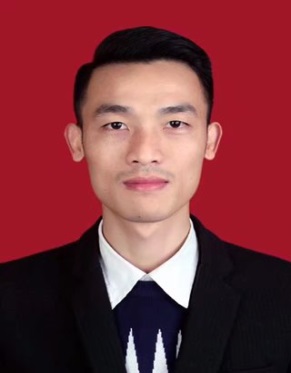 出生年月1989年1月1989年1月学    校湘潭医卫职业技术学院湘潭医卫职业技术学院湘潭医卫职业技术学院院    系医学技术学院医学技术学院职    务学生科长、学生党支部书记、团总支书记学生科长、学生党支部书记、团总支书记学生科长、学生党支部书记、团总支书记职    称讲师讲师岗位性质□专职  □兼职□专职  □兼职□专职  □兼职政治面貌中共党员中共党员学    历研究生研究生研究生学    位硕士硕士硕士目前是否在辅导员岗位目前是否在辅导员岗位目前是否在辅导员岗位是是连续担任辅导员时间2018年7 月至今2018年7 月至今2018年7 月至今目前所带学生人数目前所带学生人数目前所带学生人数131人131人联系方式手    机1827323585818273235858办公电话办公电话办公电话联系方式电子邮箱695976193@qq.com695976193@qq.com695976193@qq.com695976193@qq.com695976193@qq.com695976193@qq.com695976193@qq.com联系方式地    址湘潭市岳塘区双拥中路湘潭市岳塘区双拥中路湘潭市岳塘区双拥中路湘潭市岳塘区双拥中路湘潭市岳塘区双拥中路邮编411104事迹摘要(限300字)贺全同志具有坚定正确的政治方向，有较高的政治理论素养和政策水平，有较强的政治敏锐性和政治鉴别力，忠于党的教育事业，坚持以学生为本，把满足学生成长成才需要作为工作的出发点和落脚点。他善于总结大学生思想政治教育和管理的经验，在大学生思想政治教育理论和方式、方法上，勤于思考、敢于创新，不断研究新问题、探索新途径、创造新经验，工作中凝练了适合于高职学生思想政治教育的“四育”心法，助力学生成长。他先后主持省级课题2项、厅级课题1项、校级课题2项，参与省市校级课题8项，发表论文22篇，申报实用新型专利2项。获国省市校级各类荣誉30余项，践行了一名辅导员“为党育人，为国育才”的初心使命。拟开展课题研究：新媒体时代大学生思想政治教育获得感提升研究贺全同志具有坚定正确的政治方向，有较高的政治理论素养和政策水平，有较强的政治敏锐性和政治鉴别力，忠于党的教育事业，坚持以学生为本，把满足学生成长成才需要作为工作的出发点和落脚点。他善于总结大学生思想政治教育和管理的经验，在大学生思想政治教育理论和方式、方法上，勤于思考、敢于创新，不断研究新问题、探索新途径、创造新经验，工作中凝练了适合于高职学生思想政治教育的“四育”心法，助力学生成长。他先后主持省级课题2项、厅级课题1项、校级课题2项，参与省市校级课题8项，发表论文22篇，申报实用新型专利2项。获国省市校级各类荣誉30余项，践行了一名辅导员“为党育人，为国育才”的初心使命。拟开展课题研究：新媒体时代大学生思想政治教育获得感提升研究贺全同志具有坚定正确的政治方向，有较高的政治理论素养和政策水平，有较强的政治敏锐性和政治鉴别力，忠于党的教育事业，坚持以学生为本，把满足学生成长成才需要作为工作的出发点和落脚点。他善于总结大学生思想政治教育和管理的经验，在大学生思想政治教育理论和方式、方法上，勤于思考、敢于创新，不断研究新问题、探索新途径、创造新经验，工作中凝练了适合于高职学生思想政治教育的“四育”心法，助力学生成长。他先后主持省级课题2项、厅级课题1项、校级课题2项，参与省市校级课题8项，发表论文22篇，申报实用新型专利2项。获国省市校级各类荣誉30余项，践行了一名辅导员“为党育人，为国育才”的初心使命。拟开展课题研究：新媒体时代大学生思想政治教育获得感提升研究贺全同志具有坚定正确的政治方向，有较高的政治理论素养和政策水平，有较强的政治敏锐性和政治鉴别力，忠于党的教育事业，坚持以学生为本，把满足学生成长成才需要作为工作的出发点和落脚点。他善于总结大学生思想政治教育和管理的经验，在大学生思想政治教育理论和方式、方法上，勤于思考、敢于创新，不断研究新问题、探索新途径、创造新经验，工作中凝练了适合于高职学生思想政治教育的“四育”心法，助力学生成长。他先后主持省级课题2项、厅级课题1项、校级课题2项，参与省市校级课题8项，发表论文22篇，申报实用新型专利2项。获国省市校级各类荣誉30余项，践行了一名辅导员“为党育人，为国育才”的初心使命。拟开展课题研究：新媒体时代大学生思想政治教育获得感提升研究贺全同志具有坚定正确的政治方向，有较高的政治理论素养和政策水平，有较强的政治敏锐性和政治鉴别力，忠于党的教育事业，坚持以学生为本，把满足学生成长成才需要作为工作的出发点和落脚点。他善于总结大学生思想政治教育和管理的经验，在大学生思想政治教育理论和方式、方法上，勤于思考、敢于创新，不断研究新问题、探索新途径、创造新经验，工作中凝练了适合于高职学生思想政治教育的“四育”心法，助力学生成长。他先后主持省级课题2项、厅级课题1项、校级课题2项，参与省市校级课题8项，发表论文22篇，申报实用新型专利2项。获国省市校级各类荣誉30余项，践行了一名辅导员“为党育人，为国育才”的初心使命。拟开展课题研究：新媒体时代大学生思想政治教育获得感提升研究贺全同志具有坚定正确的政治方向，有较高的政治理论素养和政策水平，有较强的政治敏锐性和政治鉴别力，忠于党的教育事业，坚持以学生为本，把满足学生成长成才需要作为工作的出发点和落脚点。他善于总结大学生思想政治教育和管理的经验，在大学生思想政治教育理论和方式、方法上，勤于思考、敢于创新，不断研究新问题、探索新途径、创造新经验，工作中凝练了适合于高职学生思想政治教育的“四育”心法，助力学生成长。他先后主持省级课题2项、厅级课题1项、校级课题2项，参与省市校级课题8项，发表论文22篇，申报实用新型专利2项。获国省市校级各类荣誉30余项，践行了一名辅导员“为党育人，为国育才”的初心使命。拟开展课题研究：新媒体时代大学生思想政治教育获得感提升研究贺全同志具有坚定正确的政治方向，有较高的政治理论素养和政策水平，有较强的政治敏锐性和政治鉴别力，忠于党的教育事业，坚持以学生为本，把满足学生成长成才需要作为工作的出发点和落脚点。他善于总结大学生思想政治教育和管理的经验，在大学生思想政治教育理论和方式、方法上，勤于思考、敢于创新，不断研究新问题、探索新途径、创造新经验，工作中凝练了适合于高职学生思想政治教育的“四育”心法，助力学生成长。他先后主持省级课题2项、厅级课题1项、校级课题2项，参与省市校级课题8项，发表论文22篇，申报实用新型专利2项。获国省市校级各类荣誉30余项，践行了一名辅导员“为党育人，为国育才”的初心使命。拟开展课题研究：新媒体时代大学生思想政治教育获得感提升研究贺全同志具有坚定正确的政治方向，有较高的政治理论素养和政策水平，有较强的政治敏锐性和政治鉴别力，忠于党的教育事业，坚持以学生为本，把满足学生成长成才需要作为工作的出发点和落脚点。他善于总结大学生思想政治教育和管理的经验，在大学生思想政治教育理论和方式、方法上，勤于思考、敢于创新，不断研究新问题、探索新途径、创造新经验，工作中凝练了适合于高职学生思想政治教育的“四育”心法，助力学生成长。他先后主持省级课题2项、厅级课题1项、校级课题2项，参与省市校级课题8项，发表论文22篇，申报实用新型专利2项。获国省市校级各类荣誉30余项，践行了一名辅导员“为党育人，为国育才”的初心使命。拟开展课题研究：新媒体时代大学生思想政治教育获得感提升研究工作简历2016年7月至2017年7月，中国移动永州分公司从事宣传工作2017年8月至2018年6月，韶山市人民医院从事宣传工作2018年7月至2023年7月，湘潭医卫职业技术学院医技学院辅导员2023年8月至今，湘潭医卫职业技术学院医技学院专职组织员兼学生科长、学生党支部书记、团总支书记2016年7月至2017年7月，中国移动永州分公司从事宣传工作2017年8月至2018年6月，韶山市人民医院从事宣传工作2018年7月至2023年7月，湘潭医卫职业技术学院医技学院辅导员2023年8月至今，湘潭医卫职业技术学院医技学院专职组织员兼学生科长、学生党支部书记、团总支书记2016年7月至2017年7月，中国移动永州分公司从事宣传工作2017年8月至2018年6月，韶山市人民医院从事宣传工作2018年7月至2023年7月，湘潭医卫职业技术学院医技学院辅导员2023年8月至今，湘潭医卫职业技术学院医技学院专职组织员兼学生科长、学生党支部书记、团总支书记2016年7月至2017年7月，中国移动永州分公司从事宣传工作2017年8月至2018年6月，韶山市人民医院从事宣传工作2018年7月至2023年7月，湘潭医卫职业技术学院医技学院辅导员2023年8月至今，湘潭医卫职业技术学院医技学院专职组织员兼学生科长、学生党支部书记、团总支书记2016年7月至2017年7月，中国移动永州分公司从事宣传工作2017年8月至2018年6月，韶山市人民医院从事宣传工作2018年7月至2023年7月，湘潭医卫职业技术学院医技学院辅导员2023年8月至今，湘潭医卫职业技术学院医技学院专职组织员兼学生科长、学生党支部书记、团总支书记2016年7月至2017年7月，中国移动永州分公司从事宣传工作2017年8月至2018年6月，韶山市人民医院从事宣传工作2018年7月至2023年7月，湘潭医卫职业技术学院医技学院辅导员2023年8月至今，湘潭医卫职业技术学院医技学院专职组织员兼学生科长、学生党支部书记、团总支书记2016年7月至2017年7月，中国移动永州分公司从事宣传工作2017年8月至2018年6月，韶山市人民医院从事宣传工作2018年7月至2023年7月，湘潭医卫职业技术学院医技学院辅导员2023年8月至今，湘潭医卫职业技术学院医技学院专职组织员兼学生科长、学生党支部书记、团总支书记2016年7月至2017年7月，中国移动永州分公司从事宣传工作2017年8月至2018年6月，韶山市人民医院从事宣传工作2018年7月至2023年7月，湘潭医卫职业技术学院医技学院辅导员2023年8月至今，湘潭医卫职业技术学院医技学院专职组织员兼学生科长、学生党支部书记、团总支书记本人获得省级以上荣誉奖励国家级荣誉（1项）2023年：第十八届“挑战杯”全国大学生课外学术科技作品竞赛二等奖省级荣誉（5项）2024年：湖南省大学生职业规划大赛二等奖2023年：第十五届“挑战杯”湖南省大学生课外学术科技作品竞赛二等奖2023年：2023年湖南黄炎培职业教育奖创业规划大赛三等奖2023年：湖南省教育科学研究工作者协会优秀论文二等奖2022年：湖南省高校学生思想政治教育研究与实践先进个人2021年：湖南省大学生党史知识竞赛优秀指导教师奖市级荣誉（2项）2021年：湘潭市三全育人案例三等奖2019年：湖南省高校新入职思想政治理论课教师培训研修班优秀学员校级荣誉（22项）2024年：第十四届辅导员职业能力大赛三等奖2023年：大学生思想教育工作优秀论文一等奖2023年：十佳优秀教育工作者2023年：大学生职业规划大赛中荣获“优秀指导教师”2023年：第十四届辅导员素质能力大赛班情熟知环节单项奖2023年：大学生思想政治理论课研究性学习成果展示竞赛中三等奖2022年：年度考核优秀2022年：优秀辅导员2022年：军训“先进工作者”2022年：第十三届辅导员素质能力大赛班情熟知环节单项奖2021年：大学生思想政治教育工作优秀论文三等奖2021年：大学生思想政治教育工作优秀案例三等奖2021年：第十二届辅导员素质能力大赛班情熟知环节单项奖2021年：大学生思想政治理论课研究性学习成果展示竞赛中二等奖2020年：十佳优秀教育工作者2020年：大学生思想教育工作优秀案例一等奖2020年：大学生思想教育工作优秀论文三等奖2020年：第十一届辅导员素质能力大赛班情熟知环节单项奖2019年：优秀辅导员2019年：军训先进“先进个人”2019年：教师职业能力竞赛二等奖2019年：第十届辅导员素质能力大赛班情熟知环节单项奖国家级荣誉（1项）2023年：第十八届“挑战杯”全国大学生课外学术科技作品竞赛二等奖省级荣誉（5项）2024年：湖南省大学生职业规划大赛二等奖2023年：第十五届“挑战杯”湖南省大学生课外学术科技作品竞赛二等奖2023年：2023年湖南黄炎培职业教育奖创业规划大赛三等奖2023年：湖南省教育科学研究工作者协会优秀论文二等奖2022年：湖南省高校学生思想政治教育研究与实践先进个人2021年：湖南省大学生党史知识竞赛优秀指导教师奖市级荣誉（2项）2021年：湘潭市三全育人案例三等奖2019年：湖南省高校新入职思想政治理论课教师培训研修班优秀学员校级荣誉（22项）2024年：第十四届辅导员职业能力大赛三等奖2023年：大学生思想教育工作优秀论文一等奖2023年：十佳优秀教育工作者2023年：大学生职业规划大赛中荣获“优秀指导教师”2023年：第十四届辅导员素质能力大赛班情熟知环节单项奖2023年：大学生思想政治理论课研究性学习成果展示竞赛中三等奖2022年：年度考核优秀2022年：优秀辅导员2022年：军训“先进工作者”2022年：第十三届辅导员素质能力大赛班情熟知环节单项奖2021年：大学生思想政治教育工作优秀论文三等奖2021年：大学生思想政治教育工作优秀案例三等奖2021年：第十二届辅导员素质能力大赛班情熟知环节单项奖2021年：大学生思想政治理论课研究性学习成果展示竞赛中二等奖2020年：十佳优秀教育工作者2020年：大学生思想教育工作优秀案例一等奖2020年：大学生思想教育工作优秀论文三等奖2020年：第十一届辅导员素质能力大赛班情熟知环节单项奖2019年：优秀辅导员2019年：军训先进“先进个人”2019年：教师职业能力竞赛二等奖2019年：第十届辅导员素质能力大赛班情熟知环节单项奖国家级荣誉（1项）2023年：第十八届“挑战杯”全国大学生课外学术科技作品竞赛二等奖省级荣誉（5项）2024年：湖南省大学生职业规划大赛二等奖2023年：第十五届“挑战杯”湖南省大学生课外学术科技作品竞赛二等奖2023年：2023年湖南黄炎培职业教育奖创业规划大赛三等奖2023年：湖南省教育科学研究工作者协会优秀论文二等奖2022年：湖南省高校学生思想政治教育研究与实践先进个人2021年：湖南省大学生党史知识竞赛优秀指导教师奖市级荣誉（2项）2021年：湘潭市三全育人案例三等奖2019年：湖南省高校新入职思想政治理论课教师培训研修班优秀学员校级荣誉（22项）2024年：第十四届辅导员职业能力大赛三等奖2023年：大学生思想教育工作优秀论文一等奖2023年：十佳优秀教育工作者2023年：大学生职业规划大赛中荣获“优秀指导教师”2023年：第十四届辅导员素质能力大赛班情熟知环节单项奖2023年：大学生思想政治理论课研究性学习成果展示竞赛中三等奖2022年：年度考核优秀2022年：优秀辅导员2022年：军训“先进工作者”2022年：第十三届辅导员素质能力大赛班情熟知环节单项奖2021年：大学生思想政治教育工作优秀论文三等奖2021年：大学生思想政治教育工作优秀案例三等奖2021年：第十二届辅导员素质能力大赛班情熟知环节单项奖2021年：大学生思想政治理论课研究性学习成果展示竞赛中二等奖2020年：十佳优秀教育工作者2020年：大学生思想教育工作优秀案例一等奖2020年：大学生思想教育工作优秀论文三等奖2020年：第十一届辅导员素质能力大赛班情熟知环节单项奖2019年：优秀辅导员2019年：军训先进“先进个人”2019年：教师职业能力竞赛二等奖2019年：第十届辅导员素质能力大赛班情熟知环节单项奖国家级荣誉（1项）2023年：第十八届“挑战杯”全国大学生课外学术科技作品竞赛二等奖省级荣誉（5项）2024年：湖南省大学生职业规划大赛二等奖2023年：第十五届“挑战杯”湖南省大学生课外学术科技作品竞赛二等奖2023年：2023年湖南黄炎培职业教育奖创业规划大赛三等奖2023年：湖南省教育科学研究工作者协会优秀论文二等奖2022年：湖南省高校学生思想政治教育研究与实践先进个人2021年：湖南省大学生党史知识竞赛优秀指导教师奖市级荣誉（2项）2021年：湘潭市三全育人案例三等奖2019年：湖南省高校新入职思想政治理论课教师培训研修班优秀学员校级荣誉（22项）2024年：第十四届辅导员职业能力大赛三等奖2023年：大学生思想教育工作优秀论文一等奖2023年：十佳优秀教育工作者2023年：大学生职业规划大赛中荣获“优秀指导教师”2023年：第十四届辅导员素质能力大赛班情熟知环节单项奖2023年：大学生思想政治理论课研究性学习成果展示竞赛中三等奖2022年：年度考核优秀2022年：优秀辅导员2022年：军训“先进工作者”2022年：第十三届辅导员素质能力大赛班情熟知环节单项奖2021年：大学生思想政治教育工作优秀论文三等奖2021年：大学生思想政治教育工作优秀案例三等奖2021年：第十二届辅导员素质能力大赛班情熟知环节单项奖2021年：大学生思想政治理论课研究性学习成果展示竞赛中二等奖2020年：十佳优秀教育工作者2020年：大学生思想教育工作优秀案例一等奖2020年：大学生思想教育工作优秀论文三等奖2020年：第十一届辅导员素质能力大赛班情熟知环节单项奖2019年：优秀辅导员2019年：军训先进“先进个人”2019年：教师职业能力竞赛二等奖2019年：第十届辅导员素质能力大赛班情熟知环节单项奖国家级荣誉（1项）2023年：第十八届“挑战杯”全国大学生课外学术科技作品竞赛二等奖省级荣誉（5项）2024年：湖南省大学生职业规划大赛二等奖2023年：第十五届“挑战杯”湖南省大学生课外学术科技作品竞赛二等奖2023年：2023年湖南黄炎培职业教育奖创业规划大赛三等奖2023年：湖南省教育科学研究工作者协会优秀论文二等奖2022年：湖南省高校学生思想政治教育研究与实践先进个人2021年：湖南省大学生党史知识竞赛优秀指导教师奖市级荣誉（2项）2021年：湘潭市三全育人案例三等奖2019年：湖南省高校新入职思想政治理论课教师培训研修班优秀学员校级荣誉（22项）2024年：第十四届辅导员职业能力大赛三等奖2023年：大学生思想教育工作优秀论文一等奖2023年：十佳优秀教育工作者2023年：大学生职业规划大赛中荣获“优秀指导教师”2023年：第十四届辅导员素质能力大赛班情熟知环节单项奖2023年：大学生思想政治理论课研究性学习成果展示竞赛中三等奖2022年：年度考核优秀2022年：优秀辅导员2022年：军训“先进工作者”2022年：第十三届辅导员素质能力大赛班情熟知环节单项奖2021年：大学生思想政治教育工作优秀论文三等奖2021年：大学生思想政治教育工作优秀案例三等奖2021年：第十二届辅导员素质能力大赛班情熟知环节单项奖2021年：大学生思想政治理论课研究性学习成果展示竞赛中二等奖2020年：十佳优秀教育工作者2020年：大学生思想教育工作优秀案例一等奖2020年：大学生思想教育工作优秀论文三等奖2020年：第十一届辅导员素质能力大赛班情熟知环节单项奖2019年：优秀辅导员2019年：军训先进“先进个人”2019年：教师职业能力竞赛二等奖2019年：第十届辅导员素质能力大赛班情熟知环节单项奖国家级荣誉（1项）2023年：第十八届“挑战杯”全国大学生课外学术科技作品竞赛二等奖省级荣誉（5项）2024年：湖南省大学生职业规划大赛二等奖2023年：第十五届“挑战杯”湖南省大学生课外学术科技作品竞赛二等奖2023年：2023年湖南黄炎培职业教育奖创业规划大赛三等奖2023年：湖南省教育科学研究工作者协会优秀论文二等奖2022年：湖南省高校学生思想政治教育研究与实践先进个人2021年：湖南省大学生党史知识竞赛优秀指导教师奖市级荣誉（2项）2021年：湘潭市三全育人案例三等奖2019年：湖南省高校新入职思想政治理论课教师培训研修班优秀学员校级荣誉（22项）2024年：第十四届辅导员职业能力大赛三等奖2023年：大学生思想教育工作优秀论文一等奖2023年：十佳优秀教育工作者2023年：大学生职业规划大赛中荣获“优秀指导教师”2023年：第十四届辅导员素质能力大赛班情熟知环节单项奖2023年：大学生思想政治理论课研究性学习成果展示竞赛中三等奖2022年：年度考核优秀2022年：优秀辅导员2022年：军训“先进工作者”2022年：第十三届辅导员素质能力大赛班情熟知环节单项奖2021年：大学生思想政治教育工作优秀论文三等奖2021年：大学生思想政治教育工作优秀案例三等奖2021年：第十二届辅导员素质能力大赛班情熟知环节单项奖2021年：大学生思想政治理论课研究性学习成果展示竞赛中二等奖2020年：十佳优秀教育工作者2020年：大学生思想教育工作优秀案例一等奖2020年：大学生思想教育工作优秀论文三等奖2020年：第十一届辅导员素质能力大赛班情熟知环节单项奖2019年：优秀辅导员2019年：军训先进“先进个人”2019年：教师职业能力竞赛二等奖2019年：第十届辅导员素质能力大赛班情熟知环节单项奖国家级荣誉（1项）2023年：第十八届“挑战杯”全国大学生课外学术科技作品竞赛二等奖省级荣誉（5项）2024年：湖南省大学生职业规划大赛二等奖2023年：第十五届“挑战杯”湖南省大学生课外学术科技作品竞赛二等奖2023年：2023年湖南黄炎培职业教育奖创业规划大赛三等奖2023年：湖南省教育科学研究工作者协会优秀论文二等奖2022年：湖南省高校学生思想政治教育研究与实践先进个人2021年：湖南省大学生党史知识竞赛优秀指导教师奖市级荣誉（2项）2021年：湘潭市三全育人案例三等奖2019年：湖南省高校新入职思想政治理论课教师培训研修班优秀学员校级荣誉（22项）2024年：第十四届辅导员职业能力大赛三等奖2023年：大学生思想教育工作优秀论文一等奖2023年：十佳优秀教育工作者2023年：大学生职业规划大赛中荣获“优秀指导教师”2023年：第十四届辅导员素质能力大赛班情熟知环节单项奖2023年：大学生思想政治理论课研究性学习成果展示竞赛中三等奖2022年：年度考核优秀2022年：优秀辅导员2022年：军训“先进工作者”2022年：第十三届辅导员素质能力大赛班情熟知环节单项奖2021年：大学生思想政治教育工作优秀论文三等奖2021年：大学生思想政治教育工作优秀案例三等奖2021年：第十二届辅导员素质能力大赛班情熟知环节单项奖2021年：大学生思想政治理论课研究性学习成果展示竞赛中二等奖2020年：十佳优秀教育工作者2020年：大学生思想教育工作优秀案例一等奖2020年：大学生思想教育工作优秀论文三等奖2020年：第十一届辅导员素质能力大赛班情熟知环节单项奖2019年：优秀辅导员2019年：军训先进“先进个人”2019年：教师职业能力竞赛二等奖2019年：第十届辅导员素质能力大赛班情熟知环节单项奖国家级荣誉（1项）2023年：第十八届“挑战杯”全国大学生课外学术科技作品竞赛二等奖省级荣誉（5项）2024年：湖南省大学生职业规划大赛二等奖2023年：第十五届“挑战杯”湖南省大学生课外学术科技作品竞赛二等奖2023年：2023年湖南黄炎培职业教育奖创业规划大赛三等奖2023年：湖南省教育科学研究工作者协会优秀论文二等奖2022年：湖南省高校学生思想政治教育研究与实践先进个人2021年：湖南省大学生党史知识竞赛优秀指导教师奖市级荣誉（2项）2021年：湘潭市三全育人案例三等奖2019年：湖南省高校新入职思想政治理论课教师培训研修班优秀学员校级荣誉（22项）2024年：第十四届辅导员职业能力大赛三等奖2023年：大学生思想教育工作优秀论文一等奖2023年：十佳优秀教育工作者2023年：大学生职业规划大赛中荣获“优秀指导教师”2023年：第十四届辅导员素质能力大赛班情熟知环节单项奖2023年：大学生思想政治理论课研究性学习成果展示竞赛中三等奖2022年：年度考核优秀2022年：优秀辅导员2022年：军训“先进工作者”2022年：第十三届辅导员素质能力大赛班情熟知环节单项奖2021年：大学生思想政治教育工作优秀论文三等奖2021年：大学生思想政治教育工作优秀案例三等奖2021年：第十二届辅导员素质能力大赛班情熟知环节单项奖2021年：大学生思想政治理论课研究性学习成果展示竞赛中二等奖2020年：十佳优秀教育工作者2020年：大学生思想教育工作优秀案例一等奖2020年：大学生思想教育工作优秀论文三等奖2020年：第十一届辅导员素质能力大赛班情熟知环节单项奖2019年：优秀辅导员2019年：军训先进“先进个人”2019年：教师职业能力竞赛二等奖2019年：第十届辅导员素质能力大赛班情熟知环节单项奖所带班级及学生获得校级以上荣誉奖励班级荣誉：2023年：22康复305班被评为“优秀班集体”2023年：22药学304班被评为“五四红旗团支部”2020年：17药学501班被评为“优秀班集体”2020年：17药学501班被评为“五四红旗团支部”2020年：17检验501班被评为“五四红旗团支部”2019年：17药学501班被评为“五四红旗团支部”2019年：17药学501班获2019年示范团会比赛一等奖学生荣誉：2023年：肖颖获十八届挑战杯国赛二等奖、十五届挑战杯省赛二等奖、黄炎培省赛三等奖2022年：预备党员孙栎鸿被评为“百优十佳”优秀学生（集体）之十佳“见义勇为之星”2021年：许健获中国国际“互联网+”大学生创新创业大赛三等奖、“建行杯”第七届湖南省“互联网+”大学生创新创业大赛职教赛道创意组一等奖、“青年红色筑梦之旅”赛道创意组二等奖、职教赛道创意组三等奖；      2021年：黄琳、许健、李丽婷、李雅凤、谢添镗、谢佳慧同学获第十四届“挑战杯”湖南省大学生课外学术科技作品竞赛三等奖；2020年：张攀获全国大学生舞龙舞狮锦标赛金奖；2020年：冯旭金同学因英勇救火事迹，被评为2020年度湘潭市见义勇为先进个人；2020年：指导学生龙楠获湖南省大学生党史知识竞赛三等奖2019年：何金林、贺志宏获全国大学生舞龙舞狮锦标赛金奖；2019年：李娟被评为“百优十佳”优秀学生（集体）之十佳“公寓文明之星”班级荣誉：2023年：22康复305班被评为“优秀班集体”2023年：22药学304班被评为“五四红旗团支部”2020年：17药学501班被评为“优秀班集体”2020年：17药学501班被评为“五四红旗团支部”2020年：17检验501班被评为“五四红旗团支部”2019年：17药学501班被评为“五四红旗团支部”2019年：17药学501班获2019年示范团会比赛一等奖学生荣誉：2023年：肖颖获十八届挑战杯国赛二等奖、十五届挑战杯省赛二等奖、黄炎培省赛三等奖2022年：预备党员孙栎鸿被评为“百优十佳”优秀学生（集体）之十佳“见义勇为之星”2021年：许健获中国国际“互联网+”大学生创新创业大赛三等奖、“建行杯”第七届湖南省“互联网+”大学生创新创业大赛职教赛道创意组一等奖、“青年红色筑梦之旅”赛道创意组二等奖、职教赛道创意组三等奖；      2021年：黄琳、许健、李丽婷、李雅凤、谢添镗、谢佳慧同学获第十四届“挑战杯”湖南省大学生课外学术科技作品竞赛三等奖；2020年：张攀获全国大学生舞龙舞狮锦标赛金奖；2020年：冯旭金同学因英勇救火事迹，被评为2020年度湘潭市见义勇为先进个人；2020年：指导学生龙楠获湖南省大学生党史知识竞赛三等奖2019年：何金林、贺志宏获全国大学生舞龙舞狮锦标赛金奖；2019年：李娟被评为“百优十佳”优秀学生（集体）之十佳“公寓文明之星”班级荣誉：2023年：22康复305班被评为“优秀班集体”2023年：22药学304班被评为“五四红旗团支部”2020年：17药学501班被评为“优秀班集体”2020年：17药学501班被评为“五四红旗团支部”2020年：17检验501班被评为“五四红旗团支部”2019年：17药学501班被评为“五四红旗团支部”2019年：17药学501班获2019年示范团会比赛一等奖学生荣誉：2023年：肖颖获十八届挑战杯国赛二等奖、十五届挑战杯省赛二等奖、黄炎培省赛三等奖2022年：预备党员孙栎鸿被评为“百优十佳”优秀学生（集体）之十佳“见义勇为之星”2021年：许健获中国国际“互联网+”大学生创新创业大赛三等奖、“建行杯”第七届湖南省“互联网+”大学生创新创业大赛职教赛道创意组一等奖、“青年红色筑梦之旅”赛道创意组二等奖、职教赛道创意组三等奖；      2021年：黄琳、许健、李丽婷、李雅凤、谢添镗、谢佳慧同学获第十四届“挑战杯”湖南省大学生课外学术科技作品竞赛三等奖；2020年：张攀获全国大学生舞龙舞狮锦标赛金奖；2020年：冯旭金同学因英勇救火事迹，被评为2020年度湘潭市见义勇为先进个人；2020年：指导学生龙楠获湖南省大学生党史知识竞赛三等奖2019年：何金林、贺志宏获全国大学生舞龙舞狮锦标赛金奖；2019年：李娟被评为“百优十佳”优秀学生（集体）之十佳“公寓文明之星”班级荣誉：2023年：22康复305班被评为“优秀班集体”2023年：22药学304班被评为“五四红旗团支部”2020年：17药学501班被评为“优秀班集体”2020年：17药学501班被评为“五四红旗团支部”2020年：17检验501班被评为“五四红旗团支部”2019年：17药学501班被评为“五四红旗团支部”2019年：17药学501班获2019年示范团会比赛一等奖学生荣誉：2023年：肖颖获十八届挑战杯国赛二等奖、十五届挑战杯省赛二等奖、黄炎培省赛三等奖2022年：预备党员孙栎鸿被评为“百优十佳”优秀学生（集体）之十佳“见义勇为之星”2021年：许健获中国国际“互联网+”大学生创新创业大赛三等奖、“建行杯”第七届湖南省“互联网+”大学生创新创业大赛职教赛道创意组一等奖、“青年红色筑梦之旅”赛道创意组二等奖、职教赛道创意组三等奖；      2021年：黄琳、许健、李丽婷、李雅凤、谢添镗、谢佳慧同学获第十四届“挑战杯”湖南省大学生课外学术科技作品竞赛三等奖；2020年：张攀获全国大学生舞龙舞狮锦标赛金奖；2020年：冯旭金同学因英勇救火事迹，被评为2020年度湘潭市见义勇为先进个人；2020年：指导学生龙楠获湖南省大学生党史知识竞赛三等奖2019年：何金林、贺志宏获全国大学生舞龙舞狮锦标赛金奖；2019年：李娟被评为“百优十佳”优秀学生（集体）之十佳“公寓文明之星”班级荣誉：2023年：22康复305班被评为“优秀班集体”2023年：22药学304班被评为“五四红旗团支部”2020年：17药学501班被评为“优秀班集体”2020年：17药学501班被评为“五四红旗团支部”2020年：17检验501班被评为“五四红旗团支部”2019年：17药学501班被评为“五四红旗团支部”2019年：17药学501班获2019年示范团会比赛一等奖学生荣誉：2023年：肖颖获十八届挑战杯国赛二等奖、十五届挑战杯省赛二等奖、黄炎培省赛三等奖2022年：预备党员孙栎鸿被评为“百优十佳”优秀学生（集体）之十佳“见义勇为之星”2021年：许健获中国国际“互联网+”大学生创新创业大赛三等奖、“建行杯”第七届湖南省“互联网+”大学生创新创业大赛职教赛道创意组一等奖、“青年红色筑梦之旅”赛道创意组二等奖、职教赛道创意组三等奖；      2021年：黄琳、许健、李丽婷、李雅凤、谢添镗、谢佳慧同学获第十四届“挑战杯”湖南省大学生课外学术科技作品竞赛三等奖；2020年：张攀获全国大学生舞龙舞狮锦标赛金奖；2020年：冯旭金同学因英勇救火事迹，被评为2020年度湘潭市见义勇为先进个人；2020年：指导学生龙楠获湖南省大学生党史知识竞赛三等奖2019年：何金林、贺志宏获全国大学生舞龙舞狮锦标赛金奖；2019年：李娟被评为“百优十佳”优秀学生（集体）之十佳“公寓文明之星”班级荣誉：2023年：22康复305班被评为“优秀班集体”2023年：22药学304班被评为“五四红旗团支部”2020年：17药学501班被评为“优秀班集体”2020年：17药学501班被评为“五四红旗团支部”2020年：17检验501班被评为“五四红旗团支部”2019年：17药学501班被评为“五四红旗团支部”2019年：17药学501班获2019年示范团会比赛一等奖学生荣誉：2023年：肖颖获十八届挑战杯国赛二等奖、十五届挑战杯省赛二等奖、黄炎培省赛三等奖2022年：预备党员孙栎鸿被评为“百优十佳”优秀学生（集体）之十佳“见义勇为之星”2021年：许健获中国国际“互联网+”大学生创新创业大赛三等奖、“建行杯”第七届湖南省“互联网+”大学生创新创业大赛职教赛道创意组一等奖、“青年红色筑梦之旅”赛道创意组二等奖、职教赛道创意组三等奖；      2021年：黄琳、许健、李丽婷、李雅凤、谢添镗、谢佳慧同学获第十四届“挑战杯”湖南省大学生课外学术科技作品竞赛三等奖；2020年：张攀获全国大学生舞龙舞狮锦标赛金奖；2020年：冯旭金同学因英勇救火事迹，被评为2020年度湘潭市见义勇为先进个人；2020年：指导学生龙楠获湖南省大学生党史知识竞赛三等奖2019年：何金林、贺志宏获全国大学生舞龙舞狮锦标赛金奖；2019年：李娟被评为“百优十佳”优秀学生（集体）之十佳“公寓文明之星”班级荣誉：2023年：22康复305班被评为“优秀班集体”2023年：22药学304班被评为“五四红旗团支部”2020年：17药学501班被评为“优秀班集体”2020年：17药学501班被评为“五四红旗团支部”2020年：17检验501班被评为“五四红旗团支部”2019年：17药学501班被评为“五四红旗团支部”2019年：17药学501班获2019年示范团会比赛一等奖学生荣誉：2023年：肖颖获十八届挑战杯国赛二等奖、十五届挑战杯省赛二等奖、黄炎培省赛三等奖2022年：预备党员孙栎鸿被评为“百优十佳”优秀学生（集体）之十佳“见义勇为之星”2021年：许健获中国国际“互联网+”大学生创新创业大赛三等奖、“建行杯”第七届湖南省“互联网+”大学生创新创业大赛职教赛道创意组一等奖、“青年红色筑梦之旅”赛道创意组二等奖、职教赛道创意组三等奖；      2021年：黄琳、许健、李丽婷、李雅凤、谢添镗、谢佳慧同学获第十四届“挑战杯”湖南省大学生课外学术科技作品竞赛三等奖；2020年：张攀获全国大学生舞龙舞狮锦标赛金奖；2020年：冯旭金同学因英勇救火事迹，被评为2020年度湘潭市见义勇为先进个人；2020年：指导学生龙楠获湖南省大学生党史知识竞赛三等奖2019年：何金林、贺志宏获全国大学生舞龙舞狮锦标赛金奖；2019年：李娟被评为“百优十佳”优秀学生（集体）之十佳“公寓文明之星”班级荣誉：2023年：22康复305班被评为“优秀班集体”2023年：22药学304班被评为“五四红旗团支部”2020年：17药学501班被评为“优秀班集体”2020年：17药学501班被评为“五四红旗团支部”2020年：17检验501班被评为“五四红旗团支部”2019年：17药学501班被评为“五四红旗团支部”2019年：17药学501班获2019年示范团会比赛一等奖学生荣誉：2023年：肖颖获十八届挑战杯国赛二等奖、十五届挑战杯省赛二等奖、黄炎培省赛三等奖2022年：预备党员孙栎鸿被评为“百优十佳”优秀学生（集体）之十佳“见义勇为之星”2021年：许健获中国国际“互联网+”大学生创新创业大赛三等奖、“建行杯”第七届湖南省“互联网+”大学生创新创业大赛职教赛道创意组一等奖、“青年红色筑梦之旅”赛道创意组二等奖、职教赛道创意组三等奖；      2021年：黄琳、许健、李丽婷、李雅凤、谢添镗、谢佳慧同学获第十四届“挑战杯”湖南省大学生课外学术科技作品竞赛三等奖；2020年：张攀获全国大学生舞龙舞狮锦标赛金奖；2020年：冯旭金同学因英勇救火事迹，被评为2020年度湘潭市见义勇为先进个人；2020年：指导学生龙楠获湖南省大学生党史知识竞赛三等奖2019年：何金林、贺志宏获全国大学生舞龙舞狮锦标赛金奖；2019年：李娟被评为“百优十佳”优秀学生（集体）之十佳“公寓文明之星”本人签名以上所填情况属实。         签名：年   月   日以上所填情况属实。         签名：年   月   日以上所填情况属实。         签名：年   月   日以上所填情况属实。         签名：年   月   日以上所填情况属实。         签名：年   月   日以上所填情况属实。         签名：年   月   日以上所填情况属实。         签名：年   月   日以上所填情况属实。         签名：年   月   日学校推荐意    见  主管校领导签名：        （学校盖章）年   月   日  主管校领导签名：        （学校盖章）年   月   日  主管校领导签名：        （学校盖章）年   月   日  主管校领导签名：        （学校盖章）年   月   日  主管校领导签名：        （学校盖章）年   月   日  主管校领导签名：        （学校盖章）年   月   日  主管校领导签名：        （学校盖章）年   月   日  主管校领导签名：        （学校盖章）年   月   日省教育厅审核意见                    主管领导签名：        （单位盖章）                       年   月   日                    主管领导签名：        （单位盖章）                       年   月   日                    主管领导签名：        （单位盖章）                       年   月   日                    主管领导签名：        （单位盖章）                       年   月   日                    主管领导签名：        （单位盖章）                       年   月   日                    主管领导签名：        （单位盖章）                       年   月   日                    主管领导签名：        （单位盖章）                       年   月   日                    主管领导签名：        （单位盖章）                       年   月   日“四育”心法，助力学生成长——湘潭医卫职业技术学院贺全事迹材料一、个人经历贺全，男，汉族，中共党员，1989年1月出生，2015年12月参加工作，硕士研究生哲学专业，现担任湘潭医卫职业技术学院医学技术学院专职组织员兼学生科长兼学生党支部书记、团总支书记。近年来，他共主持省级课题2项、厅级课题1项、校级课题2项，参与省市校级课题8项，发表论文22篇，申报实用新型专利2项。获国省市校级各类荣誉30余项，践行了一名辅导员“为党育人，为国育才”的初心使命。2016年7月至2017年7月，中国移动永州分公司从事宣传工作2017年8月至2018年6月，韶山市人民医院从事宣传工作2018年7月2023年7月，湘潭医卫职业技术学院医技学院辅导员2023年8月至今，湘潭医卫职业技术学院医技学院专职组织员兼学生科长、学生党支部书记、团总支书记二、工作思路与育人实效习近平总书记说，“教育决定着人类的今天，也决定着人类的未来”，这一重要论断是对教育重要性的充分肯定，同时也能深切体会到总书记对教育工作者的殷殷嘱托。贺全同志具有坚定正确的政治方向，有较高的政治理论素养和政策水平，有较强的政治敏锐性和政治鉴别力，忠于党的教育事业，坚持以学生为本，把满足学生成长成才需要作为工作的出发点和落脚点。他立志成为一名能够用光和热来引导学生的辅导员，在成为辅导员6年的时间里，用心做好学生铸魂育人的思想政治教育工作，用情浇灌学生成为对社会用的人。贺全同志善于总结大学生思想政治教育和管理的经验，在大学生思想政治教育理论和方式、方法上勤于思考、敢于创新，不断研究新问题、探索新途径、创造新经验，工作中凝练了适合于高职学生思想政治教育的“四育”心法，助力学生成长。真情哺育，爱心构筑心心相通的基石。贺全同志依托湖南省大学生思想道德素质提升项目——医技学院“一米阳光”大学生特色成长辅导室，以培养“自尊、自信、自立、自强”为目标，坚持“六进”——进宿舍、进课堂、进餐厅、进活动、进网络、进家庭，深入到学生成长的每一个细节，做学生身边的“影子侠”。定期谈话，关注学生心理状况，疏导心理上的困惑，进行了个体辅导500余人次，为学生解决生活、学习、实习就业中的难题。通过不断积累，他创建了心理健康教育工作“54321工作模式”，即：建立健全“‘五早’预警机制”（早发现、早研判、早预防、早报告、早控制）、开展“四大模块的工作”（知识普及、个体指导、团体辅导、危机干预）、完善“三级建档”（日常关注、重点关注、危机关注）、培养好“两支队伍”（心理委员和宿舍信息员）、最终达到“一个目标”（学生的健康成长）。形成了以思想提升辅导引领学生价值导向、职业发展辅导提升学生综合能力、心理健康教育塑造学生健全人格的“三位一体”特色成长辅导经验。工作中，贺全老师注重将解决思想问题与解决实际问题相结合。五年制药学17501有一位女生丘同学，因是单亲家庭，自卑胆小。为了帮助她，他和同事一道为丘同学制定了详细的帮扶计划，在鼓励她多参加活动提振信心的同时，帮助其争取各类社会资助。在辅导员和任课教师的共同帮助下，丘同学变得自信大方，学习成绩名列前茅，2021年获得国家励志奖学金、二等奖学金，2022年获得市级优秀毕业生。贺全同志在工作中积极思考总结、乐于探索创新，发表两篇论文《互联网环境下高校大学生心理健康教育现状分析及策略研究》、《高校大学生心理健康状况分析及策略研究》，撰写的工作案例《高职院校构建心理健康教育“三全育人”新格局》获2021年湘潭市职业院校“三全育人”案例“三等奖”，《跨越心理高墙，点燃人生希望》获2021年度湘潭医卫职业技术学院大学生思想政治教育工作优秀案例“三等奖”，《共话生涯规划重塑“斜杠学生”》获2020度湘潭医卫职业技术学院大学生思想教育工作优秀案例“一等奖”。（二）素质教育，真心打造参与互助的平台。贺全同志通过创新实践育人工作方式、优化主题班会内容、强化创新创业能力辅导等举措，强化素质教育理念，督促班级全面提高学生综合素质。创新实践育人工作方式，增强思政教育影响力。贺全同志作为20级康复专业学生的辅导员时，兼任22康复305学徒制班班主任，坚持“服务学生成长发展需求”理念，依据学生特点、依托医卫特色、运用专业优势，找准融合“教师主导”和“学生主体”的重要契合点，大胆创新实践、转变教育观念、改进教育方法，以康复专业学徒制、康复保健社团平台，参与组建“情暖夕阳”、“医路童行”两支师生团队。将服务社会的思想政教育融入到专业教育中，让学生立足于本专业特色，对接好社会需求，学以致用。积极鼓励、引导“情暖夕阳”团队参与湘潭市六医院、养老院、街道社区服务中心等单位,开展中医推拿、拔火罐、艾灸等志愿活动，深受群众欢迎，切实帮助部分群众解决了长期以来的健康困扰；“医路童行”团队定期到湘潭市儿童福利院、湘潭市特殊学校、湘潭市亲园培智学校和湘潭市心智障碍者关爱协会开展活动，为特需儿童及其家庭提供支持和帮助。目前，已经定点帮扶40余个特需儿童，参与志愿者共124人，累计参与志愿服务活动900余人次。湘潭市心智障碍者关爱协会为师生赠送“无私奉献，志愿服务；绵绵善行，汇成大爱”锦旗，打造出了具有强大“圈粉力”的特色品牌。优化主题班会内容，增强思政教育引领力。贺全同志抓住学生的“痛点”、“痒点”、“兴奋点”，深挖思政元素，优化主题内容，善用资源优势，着力提高主题班会供给端的质量、效率和创新性，真真切切为大学生解答思想疑惑、解决成长烦恼、排解心理压力，将“吸引学生、打动学生、引领学生”落到实处，让其在参与主题班会教育活动中产生愉悦感、满足感、获得感。为确保班团会教育的实际效果，贺全同志精心设置每一次班团会的主题和流程，亲自制作和整理视频等资料，选择学生喜闻乐见的形式开展活动，尽力让每一次班团会变得鲜活起来，成为医技学院学生思政教育的一个主阵地。作为班主任，他所带的药学17501班获2019年湘潭医卫职业技术学院示范性班团会比赛团会一等奖、2019年湘潭医卫职业技术学院“5·25”心理健康教育活动心理班会三等奖。强化创新创业能力辅导，增强教育科研吸引力。他开设网络创新创业培训班，邀请人社局等部门相关专家、教师来学校开展网络创新创业培训，提升学生创新创业素养。每年都会带领和鼓励学生们参加各种类别的创新创业、社会调研、技能竞赛等，结合医卫特色，发挥学生医学专业优势，指导学生将所学所思形成研究报告，提升学生的科研意识和创新能力。由他本人指导学生创新创业项目获十八届挑战杯国赛二等奖、十五届挑战杯省赛二等奖、黄炎培省赛三等奖；获大学生思想政治理论课研究性学习成果二等奖、三等奖；指导学生参加湖南省大学生党史知识竞赛获三等奖，被湖南省教育工委评为湖南省大学生党史知识竞赛优秀指导老师；获湖南省大学生职业规划大赛二等奖。（三）学风培育，用心推动后进班级的转化。贺全同志负责管理的学生有三年制大专学生，还有五年制大专学生。面对学生人数多、生源素养偏低、管理任务重的现实情况，他将“立德树人”作为自己工作的使命和根本任务，始终坚持“围绕学生、关照学生、服务学生”的工作理念，用心完成五年制后进班级转化。2018年9月，贺全同志接手两个五年制班药学17501、检验17501，之前已换过2个班主任，他们成绩差、纪律差、没集体荣誉感。整理了一份2018年时的数据：两个班级107人，从2017年9月入校来平均每周都有一个学生被处分，受到纪律处分达83人次，其中留校察看就有16人。处分原因五花八门，有打架、旷课、考试舞弊，甚至还有宿舍偷电被处分的；学习成绩差，一学期四门及以上不及格的学生有31人；没有获过一项班级荣誉。为推进两个后进班级转化工作，贺全同志坚信“办法总比问题多”，针对五年制学生特点，创新制度建设和学风建设，决心改变五年制学风现状。以制度建设为抓手，规范学生行为习惯养成。制度建设提升工作效率和实现教育效果。生源素养偏低、管理难度大。通过仔细观察，他发现初中起点的五年制学生在学习态度、行为习惯、心理成熟度、生活自理能力等方面与高中起点的三年制学生有一定差距，他制定了五年制学生班级建设、课堂管理、考勤、请假、宿舍管理、走读生管理等一系列工作制度。经过调研和思考，他创新班级月评比制度，通过设置升旗早操、主题班团会、晚自习纪律、到课率、教室寝室卫生“五项观测点”，对五年制班级实行网格化管理，将学生日常管理工作落实落小落细，规范学生行为习惯养成。
    以学风建设为重点，激发学生学习原动力。他经常和学生们讲的一句话是：“学生以学习为天职”。针对学生特点，坚持问题导向，通过严格到课管理、制定辅导员与任课教师周联系制度、举办学风建设月活动、评选学习（技能）标兵、“一对一”帮扶等一系列措施激发学生学习的动力。通过贺全同志三年多的努力，班级进步很大。2021年评选国家励志奖学金5人、奖学金21人；班级获学校2019年学校示范性班团会比赛团会一等奖、2020年学校优秀班级体、连续三次获学校“五四红旗团支部”等十项集体荣誉；两个班学生个人获奖311次，其中国家级舞龙舞狮获团体奖8人次，李娟同学获2019年学校“百优十佳”的公寓文明之星；党员冯旭金同学因英勇救火事迹，被评为2020年度湘潭市见义勇为先进个人，为学校树立了党员先锋模范作用，其事迹被红网、湘潭在线等多家媒体报道。贺全同志热爱大学生思想政治教育工作，有强烈的事业心和高度的责任感，将学风建设中积累的经验用于所管班级，取得实效，在他所担任班主任的5个班级中，共获五次“五四红旗团支部”、2次优秀班集体等，因业务熟练，业绩突出，被评为2019-2020年度十佳优秀教育工作者——管理育人、2021年个人年度考核嘉奖。（四）成才抚育，精心打造网络育人的矩阵。自开展网络思政工作以来，贺全同志精心打造网络育人矩阵。2022年运营“医路有你”抖音号，发布作品44个，粉丝1600余人，获赞近1.4万次，单条作品获赞最高达4600余次，阅读量过五十万，平台关注度或点击率每年超五千人次以上；与同事共同运营“启航e记”、“一米阳光成长辅导”微信公众号等平台，发文230余次，目前关注量已达6300余人。通过抖音等平台直播，参与人数累计达1万余人次。组建教师和学生工作团队2个，不断开拓网络思想政治教育阵地，弘扬主旋律和正能量。创新网络育人模式，拓宽思政育人渠道，提升网络平台知名度。一是以省级“一米阳光”特色成长辅导室为牵引，统筹推进网络思政矩阵建设，将网络思政与学生党建、心理健康教育、就业指导等深度融合，实现资源共享，同频共振。二是推进网络创新创业辅导，举办培训班，提升学生网络创业素养。三是开拓创新“互联网+思政”工作平台和内容创作范式，构建“故事+思政”、“短视频+思政”、“直播+思政”“网络+团建”等一系列网络思政新模式。优化平台内容，拉近师生间距离，打造特色品牌。对师生开展网络思政问卷调查，撰写重点难点问题工作研究报告，总结当前网络思政工作的主要做法、成效、存在的问题，不断优化平台内容、改进教育方法，提炼可具推广的工作方法或模式。创建“100个学生100个故事”特色栏目，截至目前已经完成了35位优秀学生、干部、退役士兵、党员等典型故事，激发了学生的参与兴趣，打造了一个可供师生展示和互动的平台。通过腾讯会议和抖音直播开展经验分享、面试技巧、简历制作、实习党员思想交流、实习就业指导等，参与人数累计达1万余人次，一个具有医卫特色的网络思政工作品牌初现。积极开展网路育人实践调研，深化理论成果。带领工作室成员开展学生新媒体使用现状的调研，不断实践并提炼可具推广的工作方法或模式，总结理论成果，公开发表15篇网络思政育人论文，主持省级网络思政育人课题2项、厅级1项、校级2项，申报思政宣传专利2项。因工作突出，获评2023年学校十佳优秀教育工作者——网络育人。真情哺育，爱心构筑心心相通的基石；素质教育，真心打造参与互助的平台；学风培育，用心推动后进班级的转化；成才抚育，精心打造网络育人的矩阵。以上就是他总结凝练的“四育”心法，助力学生成长。贺全同志具有良好工作作风，严谨务实、与时俱进、开拓创新、公平公正，获得师生一致好评。他把人生中最富有创造力的年华投入到学生的教育管理工作中去，他的这份执着与坚守，是对学生思想政治工作发自内心的热爱，是对辅导员职业的高度认同，是对党的教育事业的无限忠诚。我们相信他会沿着辅导员专业化职业化道路坚定地走下去，种得桃李天下，芬芳天涯。三、经验总结科研是辅导员走职业化专业化的必由之路，认识到这一点后，他将工作实际与项目建设、课题申报和论文写作紧密结合起来，挤出时间、静下心来，一步一个脚印地朝着辅导员职业化专业化方向前进。辅导员肩负着立德树人的重任，是学生人生道路的指路人、成长历程的解惑人、生活困难的倾诉者，必须要对教育有热心，对学生有爱心，对工作有恒心，对教学有方法，对研究有章法，对管理有办法，才能做好学生成长成才的引路人。附录：个人科研情况1.主持项目课题研究（5项）（1）2023年5月至2025年5月，主持湖南省高校思想政治工作研究项目《新媒体环境下大学生主流意识形态引领力提升研究》，资助金额2万元，省级。（2）2023年3月至2025年3月，主持湖南省教育科学“十四五”规划课题《新媒体时代大学生思想政治教育亲和力提升研究》，资助金额2万元，省级。 （3）2022年7月至2024年7月，主持湖南省教育科学研究工作者协会课题《基于新媒体时代高校“微思政”工作优化策略研究》，资助金额0.6万元，厅级。 （4）2021年5月至2023年5月，主持课题《基于新媒体时代高职院校“微思政”工作优化策略研究》，资助金额0.6万元，校级。（5）2019年5月至2021年5月，主持课题《基于新媒体时代高职院校思政教育“碎片化”学习方式研究》，资助金额0.4万元，校级。2.发表论文（22篇）1.《基于新媒体时代高校“微思政”工作现状及策略研究》（湖北开放职业学院学报，2024年1月）（独著）    2.《高等院校“微思政”工作优化方案分析——基于网络背景》（太原城市职业技术学院学报，2023年9月）（独著）    3.《“四史”学习融入高职院校概论课教学研究》（科学与财富，2023年6月）（第一作者）    4.《“四史”教育融入高职院校“概论课”教学实践分析》（佳木斯职业学院学报，2023年5月）（第一作者）    5.《新媒体时代高职院校提升“微思政”工作实效性的路径研究》（新丝路，2023年4月）（独著）    6.《四史学习融入高职思政课教学的途径研究》（魅力中国，2022年8月）（第一作者）    7.《关于智能输液自动换瓶装置的问卷调查分析》（丝路视野，2022年5月）（第一作者）    8.《高职劳动教育融入大学生日常管理的策略》（新丝路，2022年7月，已收用稿通知）（第一作者）9.《高校大学生心理健康状况分析及策略研究》（丝路视野，2022年3月，已收用稿通知）（独著）10.《高校思政教育工作改革创新研究》（新丝路，2022年6月）（独著）11.《互联网时代大学生榜样教育引领作用研究》（魅力中国，2021年）（独著）12.《战“疫”医护英雄对高职医学生的榜样引领路径研究》（新一代，2021年）（第一作者）13.《互联网环境下高校大学生心理健康教育现状分析及策略研究》（文存阅刊，2021年）（独著）14.《互联网背景下高职单招学生的教育管理工作研究》（文存阅刊，2021年）（独著）15.《新媒体时代下高职院校思政教育“碎片化” 学习方式研究》（文存阅刊，2021年）（独著）16.《当前高职医学生孝文化教育的现状和对策研究》（文存阅刊，2020年）（独著）17.《高职医学生孝文化教育的现状和问题研究》（人文之友，2020年）（第一作者）18.《新媒体视域下高校思政工作思路创新》（人文之友，2020年）（独著）19.《治理视域下高校思政队伍专业化建设研究》（人文之友，2020年）（独著）20.《互联网思维下高校思政工作的转型与发展》（人文之友，2020年）（独著）21.《基于碎片化学习的高校思想政治教育应对策略》（人文之友，2020年）（独著）22.《基于新媒体时代高校思政教育创新研究》（风景名胜，2019年）（独著）3.参与省级课题研究（4项）1.“战‘疫'英雄群体对医卫类高职学生的榜样引领作用路径研究”，2020年，湖南省高校思想政治教育课题；2.“孝文化融入高职医学生医德培育实践研究”，2020年，湖南省教育科学“十三五”规划课题；3.“毛泽东思想和中国特色社会主义理论体系概论”，2021年湖南省普通高校思政课“金课”；4.“人的全面发展视角下高职劳动教育融入大学生日常管理研究”，201年，湖南省高校思想政治工作质量提升工程资助项目。4.实用新型专利（2项）1.《一种思政宣传网页展示装置》申请号或专利号:202122949785.52.《一种用于思政宣传的展架》申请号或专利号:202121530645.8